						Předkládá:	Mgr. Jiří Pospíšil,								1. náměstek primátora,						Zpracovaly:	Mgr. Alexandra Klímková,	vedoucí Odboru správy a údržby majetku města								Ing. Milena Vrbová,			odborný referent oddělení nakládání s majetkem města Odboru SÚMMZasedání Zastupitelstva města Prostějovakonané dne 08. 09. 2020Schválení výkupu části pozemku p.č. 385 v k.ú. Žešov a rozpočtové opatření kapitoly 50 – správa a nakládání s majetkem městaNávrh usnesení:Zastupitelstvo města Prostějovas c h v a l u j evýkup části pozemku p.č.  385 – orná půda v k.ú. Žešov o výměře 15 m2 (dle geometrického plánu č. 262-83/2017 ze dne 31.01.2020 nově pozemek p.č. 385/2 v k.ú. Žešov) od vlastníka tohoto pozemku do vlastnictví Statutárního města Prostějova za kupní cenu ve výši obvyklé ceny stanovené znalcem na základě propočtu ceny č. 123-006/2015 ze dne 04.12.2015, tj. ve výši 420 Kč/m2 (celkem 6.300 Kč), za následujících podmínek:splatnost kupní ceny do 14 dnů po provedení vkladu vlastnického práva dle kupní smlouvy do katastru nemovitostí,správní poplatek spojený s podáním návrhu na povolení vkladu vlastnického práva do katastru nemovitostí uhradí Statutární město Prostějov,rozpočtové opatření, kterým se - zvyšuje rozpočet výdajů	- snižuje stav rezerv městaDůvodová zpráva:Dne 23.04.2020 se na Odbor správy a údržby majetku města Magistrátu města Prostějova obrátil Odbor majetkový, právní a správních činností Krajského úřadu Olomouckého kraje se žádostí o majetkoprávní vypořádání vlastnického práva k části pozemku p.č. 385 – orná půda v k.ú. Žešov o výměře 15 m2 (dle geometrického plánu č. 262-83/2017 ze dne 31.01.2020 nově pozemek p.č. 385/2 v k.ú. Žešov). Předmětná část pozemku byla dotčena investiční akcí Olomouckého kraje „II/433 Prostějov-Mořice“ a pro realizaci této stavby byla s vlastníkem pozemku uzavřena Smlouva o budoucí kupní smlouvě č. 2016/00807/OMP/DSB ze dne 22.03.2016. Výše uvedená část stavbou dotčeného pozemku by měla být převedena do vlastnictví Statutárního města Prostějova, jelikož vznikla v důsledku stavbou vyvolané investice úpravy sjezdu na polní cestu, která je také v majetku Statutárního města Prostějova. Z těchto důvodů Odbor majetkový, právní a správních činností Krajského úřadu Olomouckého kraje navrhuje, aby finální kupní smlouvu s vlastníkem uvedeného pozemku uzavřelo rovnou Statutární město Prostějov bez nutnosti následného převodu předmětného pozemku z vlastnictví Olomouckého kraje do vlastnictví Statutárního města Prostějova. Pro potřeby uzavření kupní smlouvy byl ze strany Odboru majetkového, právního a správních činností Krajského úřadu Olomouckého kraje poskytnut geometrický plán č. 262-83/2017 ze dne 31.01.2020 a propočet ceny č. 123-006/2015 ze dne 04.12.2015, na základě kterého byla znalcem stanovena obvyklá cena pro výkupy pozemků v souvislosti s uvedenou investiční akcí. Dle tohoto propočtu byla obvyklá cena předmětného pozemku znalcem stanovena ve výši 420 Kč/m2, tj. celkem 6.300 Kč. Vlastník předmětného pozemku s navrženým postupem souhlasí. Záležitost je řešena pod Sp.Zn.: OSUMM 142/2020.Stanoviska odborů MMPv (subjektů):1. Odbor územního plánování a památkové péče sděluje, že pozemek p.č. 385 v k.ú. Žešov je součástí plochy č. 0751 smíšeného nezastavěného území, ve které je podmíněně přípustné umisťovat pozemky, stavby a zařízení související dopravní infrastruktury (zejména účelové komunikace, cyklistické stezky, in-line stezky, turistické trasy, běžecké trasy, jezdecké trasy) a že nemá k uvedenému záměru žádné připomínky. 2. Odbor rozvoje a investic posoudil uvedenou nabídku a sděluje, že nemá námitky k majetkoprávnímu vypořádání části pozemku p.č. 385 v k.ú. Žešov pod realizovanou stavbou „II/433 Prostějov – Mořice“. 3. Odbor životního prostředí sděluje, že nemá námitky k navrženému majetkoprávnímu vypořádání. 4. Odbor dopravy jako příslušný silniční správní úřad pro místní komunikace, veřejně přístupné účelové komunikace a silnice II. a III. tříd dle § 40 odst. 4 a 5 zákona č. 13/1997 Sb., o pozemních komunikacích, ve znění pozdějších předpisů, sděluje, že k majetkoprávnímu vypořádání pozemku nemá námitek.5. Osadní výbor Žešov souhlasí s výkupem.Rada města Prostějova dne 25.08.2020 doporučila Zastupitelstvu města Prostějova schválit:1.	výkup části pozemku p.č. 385 – orná půda v k.ú. Žešov o výměře 15 m2 (dle geometrického plánu č. 262-83/2017 ze dne 31.01.2020 nově pozemek p.č. 385/2 v k.ú. Žešov) od vlastníka tohoto pozemku do vlastnictví Statutárního města Prostějova za kupní cenu ve výši obvyklé ceny stanovené znalcem na základě propočtu ceny č. 123-006/2015 ze dne 04.12.2015, tj. ve výši 420 Kč/m2 (celkem 6.300 Kč), za následujících podmínek: a)	splatnost kupní ceny do 14 dnů po provedení vkladu vlastnického práva dle kupní  	smlouvy do katastru nemovitostí, b)	správní poplatek spojený s podáním návrhu na povolení vkladu vlastnického práva 	do katastru nemovitostí uhradí Statutární město Prostějov,2.	rozpočtové opatření, kterým se - zvyšuje rozpočet výdajů	- snižuje stav rezerv města6. Stanovisko předkladatele:Odbor správy a údržby majetku města nemá námitek ke schválení výkupu části pozemku p.č.  385 – orná půda v k.ú. Žešov o výměře 15 m2 (dle geometrického plánu č. 262-83/2017 ze dne 31.01.2020 nově pozemek p.č. 385/2 v k.ú. Žešov) od vlastníka předmětného pozemku do vlastnictví Statutárního města Prostějova za podmínek dle návrhu usnesení. Předkládané rozpočtové opatření má vliv na rozpočet města. Dle výše uvedeného návrhu dojde ke snížení finančních prostředků ve Fondu rezerv a rozvoje o částku 8.300 Kč a současně ke zvýšení finančních prostředků výdajů u kapitoly 50 – správa a nakládání s majetkem města o částku 8.300 Kč. Materiál byl předložen k projednání na schůzi Finančního výboru dne 02.09.2020.Přílohy:situační snímek dle PDgeometrický plán č. 262-83/2017 ze dne 31.01.2020přehledová mapa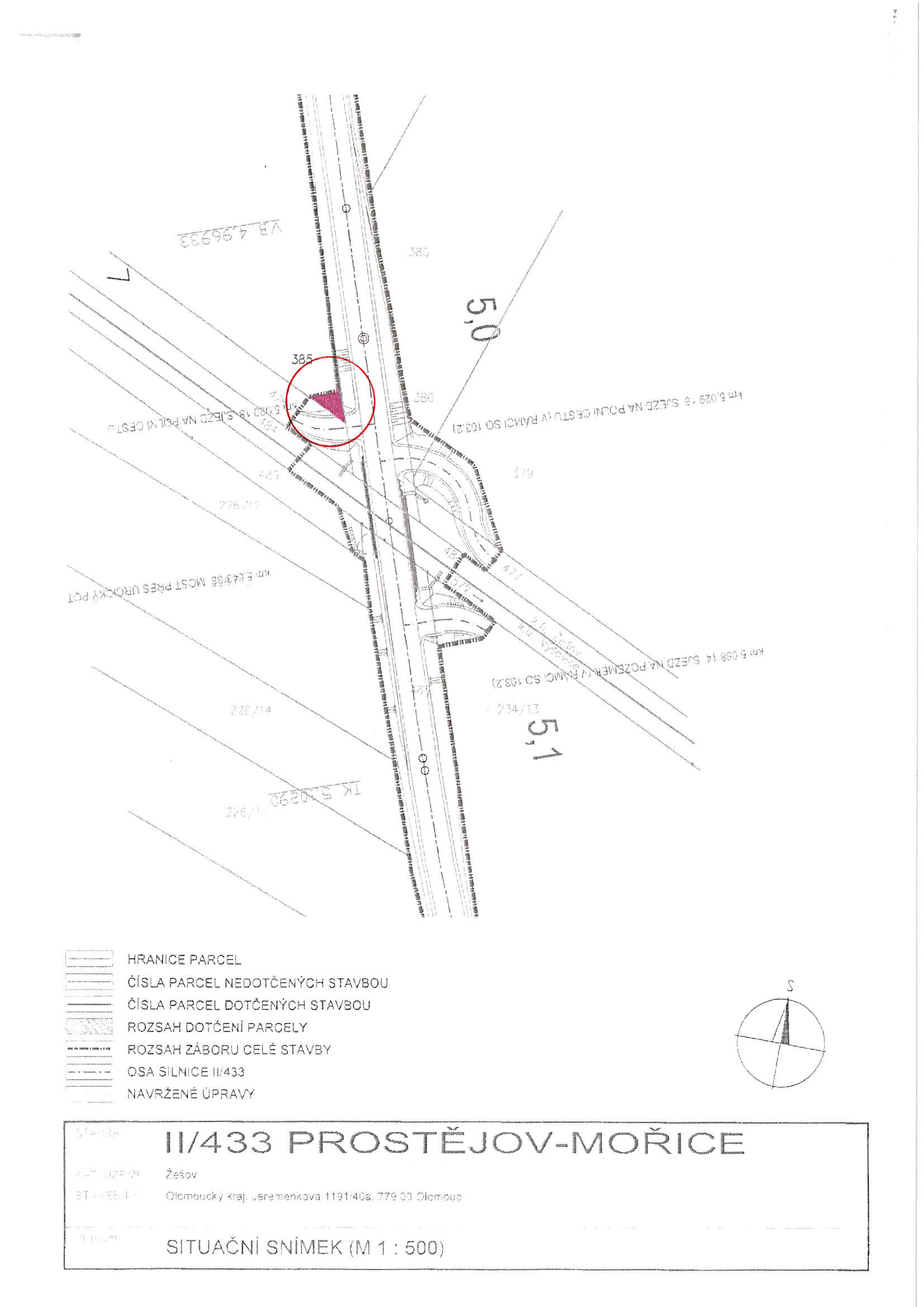 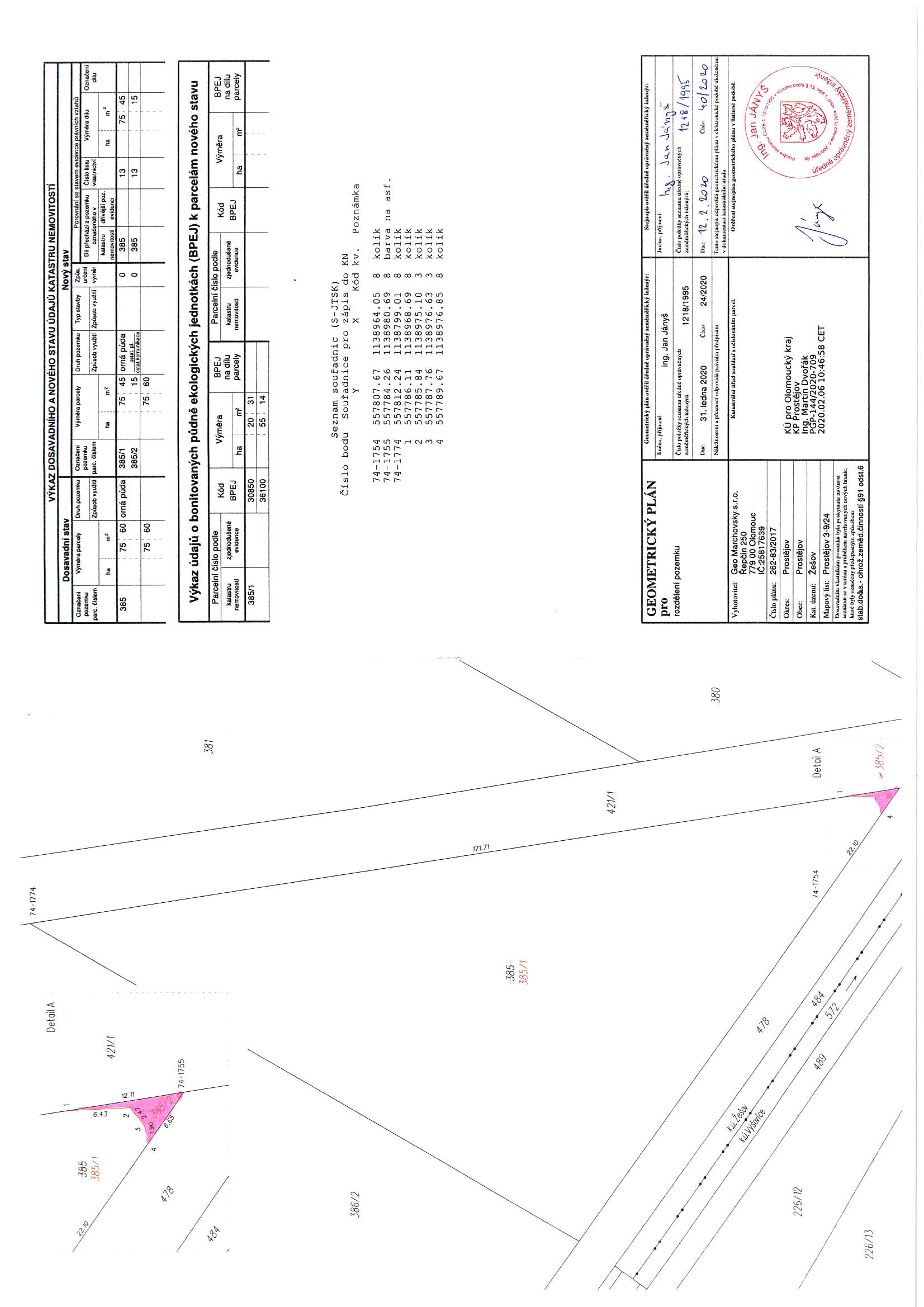 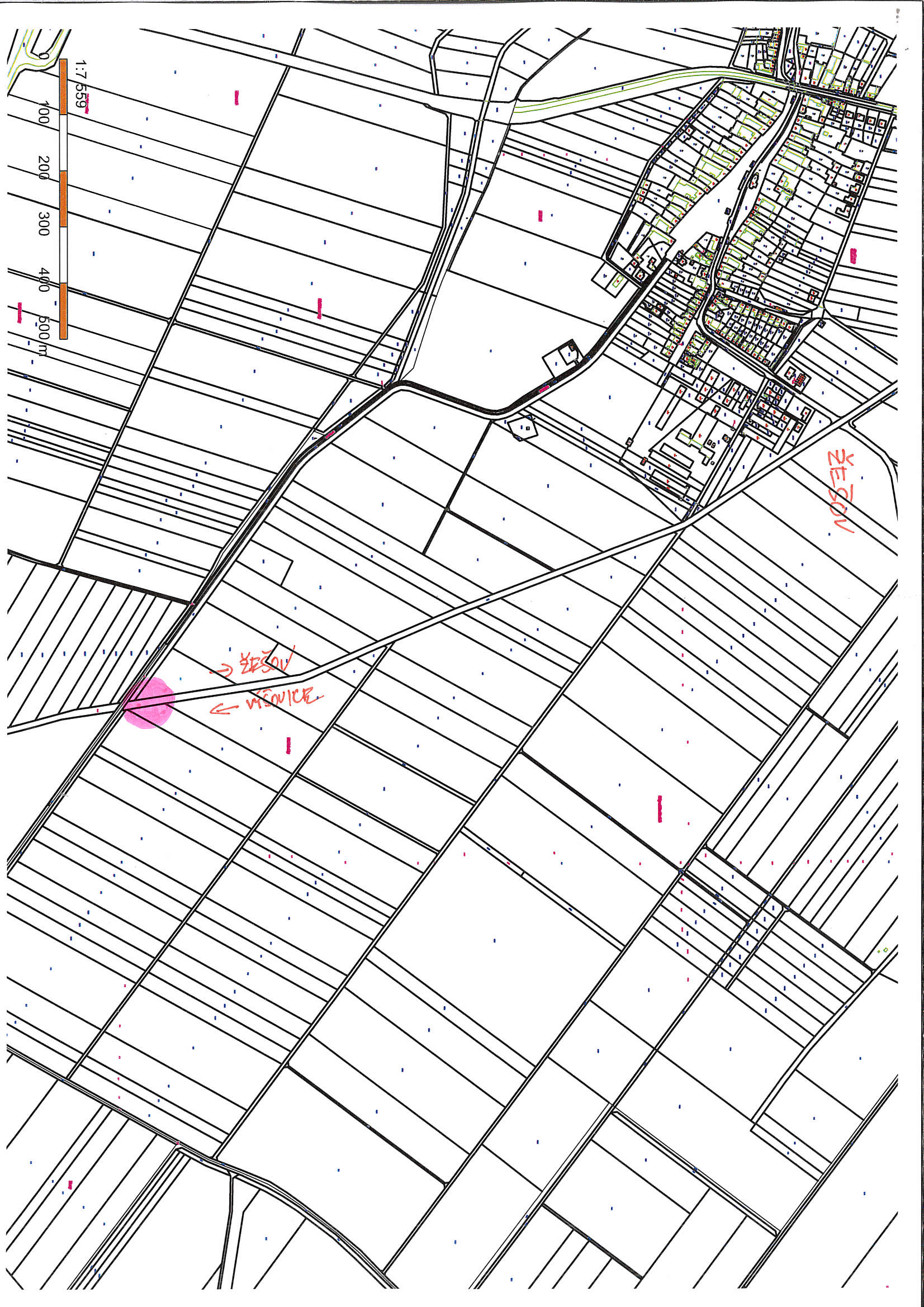 KapitolaODPAPolZPUZOrganizaceO hodnotu v Kč000000000500064096130105000000000008.300zvýšení pol. 6130 – pozemky; výkup části pozemku p.č. 385 v k.ú. Žešov (kupní cena a správní poplatek spojený s podáním návrhu na povolení vkladu vlastnického práva do katastru nemovitostí)zvýšení pol. 6130 – pozemky; výkup části pozemku p.č. 385 v k.ú. Žešov (kupní cena a správní poplatek spojený s podáním návrhu na povolení vkladu vlastnického práva do katastru nemovitostí)zvýšení pol. 6130 – pozemky; výkup části pozemku p.č. 385 v k.ú. Žešov (kupní cena a správní poplatek spojený s podáním návrhu na povolení vkladu vlastnického práva do katastru nemovitostí)zvýšení pol. 6130 – pozemky; výkup části pozemku p.č. 385 v k.ú. Žešov (kupní cena a správní poplatek spojený s podáním návrhu na povolení vkladu vlastnického práva do katastru nemovitostí)zvýšení pol. 6130 – pozemky; výkup části pozemku p.č. 385 v k.ú. Žešov (kupní cena a správní poplatek spojený s podáním návrhu na povolení vkladu vlastnického práva do katastru nemovitostí)zvýšení pol. 6130 – pozemky; výkup části pozemku p.č. 385 v k.ú. Žešov (kupní cena a správní poplatek spojený s podáním návrhu na povolení vkladu vlastnického práva do katastru nemovitostí)zvýšení pol. 6130 – pozemky; výkup části pozemku p.č. 385 v k.ú. Žešov (kupní cena a správní poplatek spojený s podáním návrhu na povolení vkladu vlastnického práva do katastru nemovitostí)KapitolaODPAPolZPUZOrganizaceO hodnotu v Kč00000000708115107000000000008.300snížení pol. 8115 - Fond rezerv a rozvojesnížení pol. 8115 - Fond rezerv a rozvojesnížení pol. 8115 - Fond rezerv a rozvojesnížení pol. 8115 - Fond rezerv a rozvojesnížení pol. 8115 - Fond rezerv a rozvojesnížení pol. 8115 - Fond rezerv a rozvojesnížení pol. 8115 - Fond rezerv a rozvojeP o d p i s yP o d p i s yP o d p i s yP o d p i s yPředkladatelMgr. Jiří Pospíšil, 1. náměstek primátora26.08.2020Mgr. Jiří Pospíšil, v.r.Za správnostMgr. Alexandra Klímková, vedoucí Odboru správy a údržby majetku města26.08.2020Mgr. Alexandra Klímková, v.r.ZpracovatelIng. Milena Vrbová, odborný referent oddělení nakládání s majetkem města Odboru SÚMM26.08.2020Ing. Milena Vrbová, v.r.KapitolaODPAPolZPUZOrganizaceO hodnotu v Kč000000000500064096130105000000000008.300zvýšení pol. 6130 – pozemky; výkup části pozemku p.č. 385 v k.ú. Žešov (kupní cena a správní poplatek spojený s podáním návrhu na povolení vkladu vlastnického práva do katastru nemovitostí)zvýšení pol. 6130 – pozemky; výkup části pozemku p.č. 385 v k.ú. Žešov (kupní cena a správní poplatek spojený s podáním návrhu na povolení vkladu vlastnického práva do katastru nemovitostí)zvýšení pol. 6130 – pozemky; výkup části pozemku p.č. 385 v k.ú. Žešov (kupní cena a správní poplatek spojený s podáním návrhu na povolení vkladu vlastnického práva do katastru nemovitostí)zvýšení pol. 6130 – pozemky; výkup části pozemku p.č. 385 v k.ú. Žešov (kupní cena a správní poplatek spojený s podáním návrhu na povolení vkladu vlastnického práva do katastru nemovitostí)zvýšení pol. 6130 – pozemky; výkup části pozemku p.č. 385 v k.ú. Žešov (kupní cena a správní poplatek spojený s podáním návrhu na povolení vkladu vlastnického práva do katastru nemovitostí)zvýšení pol. 6130 – pozemky; výkup části pozemku p.č. 385 v k.ú. Žešov (kupní cena a správní poplatek spojený s podáním návrhu na povolení vkladu vlastnického práva do katastru nemovitostí)zvýšení pol. 6130 – pozemky; výkup části pozemku p.č. 385 v k.ú. Žešov (kupní cena a správní poplatek spojený s podáním návrhu na povolení vkladu vlastnického práva do katastru nemovitostí)KapitolaODPAPolZPUZOrganizaceO hodnotu v Kč00000000708115107000000000008.300snížení pol. 8115 - Fond rezerv a rozvojesnížení pol. 8115 - Fond rezerv a rozvojesnížení pol. 8115 - Fond rezerv a rozvojesnížení pol. 8115 - Fond rezerv a rozvojesnížení pol. 8115 - Fond rezerv a rozvojesnížení pol. 8115 - Fond rezerv a rozvojesnížení pol. 8115 - Fond rezerv a rozvojeDůvodová zpráva obsahuje stanoviska dotčených odborů MMPv (subjektů)Důvodová zpráva obsahuje stanoviska dotčených odborů MMPv (subjektů)Důvodová zpráva obsahuje stanoviska dotčených odborů MMPv (subjektů)Důvodová zpráva obsahuje stanoviska dotčených odborů MMPv (subjektů)Odbor MMPv (subjekt)Odbor MMPv (subjekt)Stanovisko ze dneResumé1.OÚPPP28.05.2020nemá žádné připomínky 2.ORI02.06.2020nemá námitky3.OŽP26.05.2020nemá námitek4.OD15.06.2020nemá námitek5.Osadní výbor Žešov15.06.2020souhlasí6.OSÚMM26.08.2020nemá námitek 